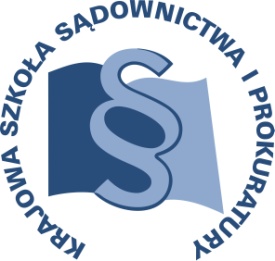 OSU-II.401.	182.2017					Lublin, 13 grudnia 2017 r.Edycja B - F3/B/18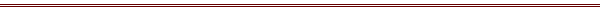 P R O G R A MSZKOLENIA DLA KIEROWNIKÓW SEKRETARIATÓW WYDZIAŁÓW SĄDÓW POWSZECHNYCHTEMAT SZKOLENIA:„Podstawowe narzędzia menedżerskie w pracy kierownika sekretariatu wydziału sądu powszechnego”DATA I MIEJSCE:25 – 27 kwietnia 2018 r.	Zajęcia:Krajowa Szkoła Sądownictwa i Prokuraturyul. Krakowskie Przedmieście 6220-076 LublinZakwaterowanie:Lublin, hotel Bliższe informacje zostaną podane w terminie późniejszym.ORGANIZATOR:Krajowa Szkoła Sądownictwa i ProkuraturyOśrodek Szkolenia Ustawicznego i Współpracy Międzynarodowejul. Krakowskie Przedmieście 62, 20 - 076 Lublintel. 81 440 87 10OSOBY ODPOWIEDZIALNE ZE STRONY ORGANIZATORA:merytorycznie:					organizacyjnie:sędzia Paweł Zdanikowski			główny specjalista Monika Sędłaktel: 81 440 87 27				tel: 81 440 87 22mail: p.zdanikowski@kssip.gov.pl 		mail: m.sedlak@kssip.gov.pl WYKŁADOWCY:Małgorzata Torój – doktor psychologii, psycholog biznesu, trener i coach PCC (Professional Certified Coach), wykładowca KSSiP. Specjalizuje się 
w prowadzeniu szkoleń z zakresu umiejętności menedżerskich, komunikacji 
i autoprezentacji oraz rozwiązywania konfliktów. Pracownik naukowy Katolickiego Uniwersytetu Lubelskiego im. Jana Pawła II. Posiada ponad 12 lat doświadczenia w opracowywaniu i prowadzeniu szkoleń i warsztatów. Autor publikacji naukowych i popularno – naukowych, dotyczących psychologii komunikacji i emocji. Sylwia Trochimowicz – Kierownik Oddziału Administracyjnego Sądu Rejonowego w Białymstoku, pełniący obowiązki specjalisty HR. W latach 2010-2014 Koordynator wdrażania w Sądzie Rejonowym w Białymstoku rozwiązań organizacyjnych w ramach realizacji projektu modernizacji zarządzania organizacją. Specjalista z zakresu rozwoju kompetencji 
w obszarze zarządzania zespołem, zarządzania zaangażowaniem pracowników, budowania kultury organizacji. Pomysłodawca i moderator cyklu szkoleń wewnętrznych skierowanych do kadry kierowniczej z zakresu m.in. zarządzania zasobami ludzkimi.Zajęcia prowadzone będą w formie seminarium i warsztatów.PROGRAM SZCZEGÓŁOWYŚRODA 			25 kwietnia 2018r.od godz. 12.00		zakwaterowanie w hotelu14.00 – 15.00		lunch w KSSiP	15.00 – 16.30			Kierownik sekretariatu jako lider zespołu:funkcje i zadania kierownika a bycie liderem zespołu;lider jako autorytet;style przywódcze a budowanie atmosfery pracy.	Prowadzenie – Małgorzata Torój, Sylwia Trochimowicz16.30 – 16.45 	przerwa 16.45 – 18.15	Kierownik sekretariatu jako lider zespołu…-ciąg dalszy.Prowadzenie – Małgorzata Torój, Sylwia Trochimowicz19.00 			kolacja w hoteluCZWARTEK		26 kwietnia 2018r.7.00 – 8.00 	śniadanie w hotelu9.00 – 10.30 	Zajęcia warsztatowe: Grupa A	Kierownik w roli wspierającego w rozwoju zespołu:analiza zasobów zespołu;ocenianie pracowników jako szansa na ich rozwój osobisty i rozwój zespołu: - zasady udzielania konstruktywnej informacji zwrotnej;- motywujące rozmowy oceniające.Prowadzenie – Małgorzata TorójGrupa B	Kierownik w roli wdrażającego w obowiązki: znaczenie procesu wprowadzenia pracowników do nowych zadań: - skuteczne delegowanie obowiązków, uprawnień 
i odpowiedzialności;- monitorowanie i weryfikacja efektywności pracowników oraz zespołu;zwiększanie zaangażowania pracowników 
i wpieranie rozwoju kompetencji.	Prowadzenie – Sylwia Trochimowicz10.30 – 10.45 	przerwa 10.45 – 12.15 	Zajęcia warsztatowe – ciąg dalszy.Grupa AKierownik w roli wspierającego budowanie relacji 
w zespole:bariery w skutecznym budowaniu zespołu i ich przełamywanie;dynamika grupy a efektywne interwencje kierownika;skuteczna komunikacja jako podstawa budowania relacji opartych na wzajemnym zaufaniu.Prowadzenie – Małgorzata TorójGrupa B	Kierownik w roli wspierającego przestrzeganie zasad etycznych i wartości:standardy postępowania jako element kształtowania kultury organizacji;wspieranie identyfikacji pracowników z zespołem i organizacją;problematyka mobbingu. 	Prowadzenie – Sylwia Trochimowicz12.15 – 13.00		lunch w KSSiP13.00 – 14.30	Zajęcia warsztatowe:Grupa B	Kierownik w roli wspierającego w rozwoju zespołu:analiza zasobów zespołu;ocenianie pracowników jako szansa na ich rozwój osobisty i rozwój zespołu: - motywujące rozmowy oceniające;- zasady udzielania konstruktywnej informacji zwrotnej.Prowadzenie – Małgorzata TorójGrupa A	Kierownik w roli wdrażającego w obowiązki: znaczenie procesu wprowadzenia pracowników do nowych zadań: - skuteczne delegowanie obowiązków, uprawnień 
i odpowiedzialności;- monitorowanie i weryfikacja efektywnościpracowników oraz zespołu;zwiększanie zaangażowania pracowników 
i wpieranie rozwoju kompetencji.Prowadzenie - Sylwia Trochimowicz14.30 – 14.45 	przerwa 14.45 – 16.15 	Zajęcia warsztatowe – ciąg dalszy. Grupa BKierownik w roli wspierającego budowanie relacji 
w zespole:bariery w skutecznym budowaniu zespołu i ich przełamywanie;dynamika grupy a efektywne interwencje kierownika;skuteczna komunikacja jako podstawa budowania relacji opartych na wzajemnym zaufaniu.Prowadzenie – Małgorzata TorójGrupa A	Kierownik w roli wspierającego przestrzeganie zasad etycznych i wartości:standardy postępowania jako element kształtowania kultury organizacji;wspieranie identyfikacji pracowników z zespołem i organizacji;problematyka mobbingu. Prowadzenie - Sylwia Trochimowiczok. 18.00			kolacja w hoteluPIĄTEK		 	27 kwietnia 2018r.7.00 – 8.00			śniadanie w hotelu9.00 – 10.30	Kierownik w roli wspierającego w sytuacjach trudnych: skuteczne rozwiązywanie konfliktów w zespole;radzenie sobie z trudnymi interesantami.	Prowadzenie – Małgorzata Torój, Sylwia Trochimowicz 10.30 – 10.45		przerwa 10.45 – 12.15	Kierownik w roli wspierającego w sytuacjach trudnych:omawianie trudnych przypadków zgłaszanych przez uczestników;planowanie osobistego rozwoju w roli kierownika sekretariatu na podstawie omówionych zagadnień.	Prowadzenie – Małgorzata Torój, Sylwia Trochimowicz 		12.15 – 13.15		lunch w KSSiPProgram szkolenia dostępny jest na Platformie Szkoleniowej KSSiP pod adresem:http://szkolenia.kssip.gov.pl/login/ oraz na stronie internetowej KSSiP pod adresem: www.kssip.gov.plZaświadczenie potwierdzające udział w szkoleniu generowane jest za pośrednictwem Platformy Szkoleniowej KSSiP. Warunkiem uzyskania zaświadczenia jest obecność na szkoleniu oraz uzupełnienie znajdującej się na Platformie Szkoleniowej anonimowej ankiety ewaluacyjnej (znajdującej się pod programem szkolenia) dostępnej w okresie 30 dni po zakończeniu szkolenia.Po uzupełnieniu ankiety zaświadczenie można pobrać i wydrukować z zakładki 
„moje zaświadczenia”.